BOLETÍN FINALComo colofón a las vacaciones estivales y comienzo del otoño, y para ir desempolvando la brújula os proponemos una carrera de orientación en dos mangas, mañana y tarde; y en dos escenarios diferentes. Será la IX prueba de la liga cordobesa de orientación. Conoceréis nuevos rincones de localidades de la Subbética Cordobesa… y seguro que pasaremos una jornada divertida.Fuente Tójar es una pequeña localidad situada en la comarca de la Subbética cordobesa. Su extensión es de  cuadrados, y sus coordenadas geográficas son 37° 30´ N, 4° 08´O. Está situada a una altitud de , y a  de Córdoba, la capital de la provincia; y a  de Cabra, nuestra capital particular. Lugar que fue una ciudad íbero-romana y que forma parte de la ruta turística “aceite, arte barroco, arqueología y naturaleza. La historia de este municipio siempre ha estado ligada al aceite, a los Danzantes de San Isidro y a los cerros de  y de las Cabezas.Castil de Campos está situado a 10 Kilómetros. al NE. de Priego de Córdoba y a 2 Km. al S. de Fuente Tójar; totalmente inmerso en la comarca de la Subbética Cordobesa. Su término, en épocas pasadas, lindaba con los municipios de Priego, Fuente Tójar, Alcaudete, Alcalá la Real y Almedinilla. Este pequeño pueblo, ubicado en una zona de montañas suaves y rodeado de olivares, se abre por el N. Y NE. al llano, uno de los valles más fértiles de la zona, que concluye en el río o arroyo Caicena. Está asentado en la ladera norte de la Torre Serbal, a unos 700 metros de altitud, desde donde los días claros se divisa un espléndido y extenso panorama. Al E. la carretera de Almedinilla le abre paso hacia sierras más elevadas en las provincias de Jaén y Granada.PROGRAMASÁBADO 26 DE SEPTIEMBRE:10.00 horas: 1ª manga-Castil de Campos. Ayuntamiento de la localidad, sito en la Plaza Nueva. Aparcamiento a 50 metros.10.15 horas: salida de los primeros corredores, con intervalos de dos minutos por cada categoría13.00 horas: CIERRE DE META. (Plaza Nueva)14.30 horas: paella para TODOS/AS los/as CORRDORES/AS en el Polideportivo Municipal de Fuente Tójar.16.30 horas: SALIDA 2ª manga-Fuente Tójar. La misma estará situada en el Polideportivo Municipal.18.30 horas: CIERRE DE META. En la Plaza de la Fuente de Fuente Tójar. 17.00 horas: Apertura de duchas en el Polideportivo Municipal.19.00 horas. ENTREGA DE TROFEOS a los/as tres primeros/as clasificados/as de cada categoría, sumado el tiempo de ambas mangas.NOTA IMPORTANTE: Para poder optar a trofeo, además de participar en ambas mangas, la salida de corredores/as de la misma categoría ha de ser necesariamente de forma individualTodo corredor/a, aunque no finalice el recorrido, deberá pasar por meta, para que la organización tenga constancia de ello.TERRENOEn Castil de Campos, mapa mixto de zona urbana y de monte. En la zona urbana,  las calles son muy empinadas y sumamente angostas. El terreno de monte tiene un desnivel acusado, con cortados típicos, zonas boscosas y muros de piedra.En Fuente Tójar, mapa mixto de zona urbana y de monte. En la zona urbana las calles son muy estrechas y la lectura puede resultar difícil por la escala del mapa (1:7500). El terreno de monte cuenta con zonas con bastante detalle de rocas y extensos olivares, con varios y característicos cortados y también muros de piedra.Para las categorías OPEN, PROMOCIÓN NIÑOS Y PROMOCIÓN ADULTOS el mapa será de escala (1:5000).MAPASEl mapa de Fuente Tójar fue realizado en junio del 2014 por la empresa “Mundomap” y empleado por primera vez en el III Raid de Fuente Tójar, y por segunda vez, en junio de 2014 en la prueba nocturna de la liga provincial de orientación. La escalas son 1:7500, equidistacia 5 metros y 1:5000, equidistancia 5 metros.El mapa de Castil de Campos también fue realizado en junio del 2014 por la empresa “Mundomap” y empleado por primera vez en el III Raid de Fuente Tójar. La escala es 1:5000, equidistancia 5 metros.CATEGORÍASSENIOR (H y D). Recorrido avanzado, damas y hombres. Nivel técnico y físico alto.VETERANOS (H y D). Recorrido medio, damas y hombres. Nivel técnico alto y físico medio-alto).OPEN. Recorrido para todas las edades. Nivel técnico y físico medio. PROMOCIÓN ADULTOS (FAMILIAR). Con nivel físico y medio y técnico bajo).PROMOCIÓN NIÑOS (hasta 14 años). Nivel básico.DISTANCIAS, DESNIVELES Y PUNTOS DE CONTROL(1ª manga, CASTIL DE CAMPOS)(2º manga, FUENTE TÓJAR)INSCRIPCIONESFecha límite de las mismas, las 00.00 horas del martes 22 de septiembre.  Rellenar el formulario debidamente cumplimentado y remitir el mismo junto al justificante de pago a secretario@clubcima2000.com, con copia a aventura@clubcima2000.com. El pago también puede hacerse en efectivo en Talleres Mendoza y en Muebles Antonio Calvo (Obviamente en horario comercial). El número de cuenta para el ingreso o transferencia es: 0049 5539 01 2195070808 del Banco Santander, a nombre del club CIMA 2000.PRECIOS INSCRIPCIONESLa organización sufragará el seguro temporal de prueba de los/as corredores/as que no estén federados en ORIENTACIÓN para no gravar así el precio de la inscripción en la prueba.Al término de la primera manga se obsequiará a los todos/as los/as participantes con una  comida (paella y bebida).Habrá entrega de trofeos a los/as tres mejores clasificados de cada categoría que resulten al sumar las dos mangas.Nota importante: EL/LA CORREDOR/A QUE CORRA UNA SOLA MANGA NO TENDRÁ OPCIÓN A RECIBIR TROFEO.SISTEMA DE CONTROLTodas las categorías emplearán tarjeta tradicional facilitada por la organización que será entregada junto con el mapa en el momento de la salida.ORGANIGRAMADirección de la prueba: Antonio CalvoTrazado de Castil de Campos: Antonio J. PérezTrazado de Fuente Tójar: Jesús LucenaDiseño: Antonio J. Pérez y Jesús LucenaBalizaje: Antonio J. Pérez, Jesús Lucena y Rafael Mendoza.Salidas. Antonio CalvoMetas: José Antonio CastroCoordinación de la prueba: José Antonio CastroRECOMENDACIONESSe advierte que es una carrera LINEAL, habrá algún punto donde sea requerida la tarjeta de control para observar una conducta deportiva de los participantes.Se recomienda, sobre todo para la carrera de la mañana, pantalón largo o polainas; así como zapatillas con suela que agarre, puesto que sobre todo para las categorías de más nivel el terreno es bastante escarpado y el desnivel acusado.LOCALIZACIÓN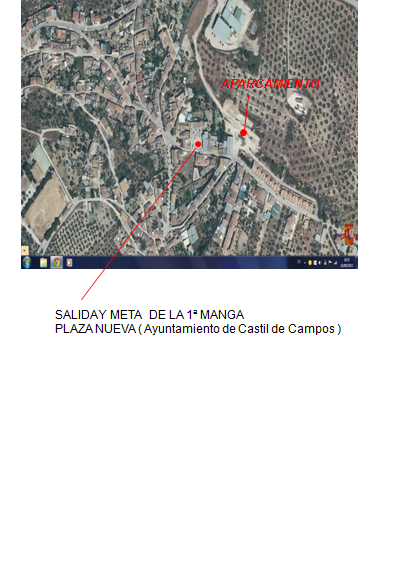 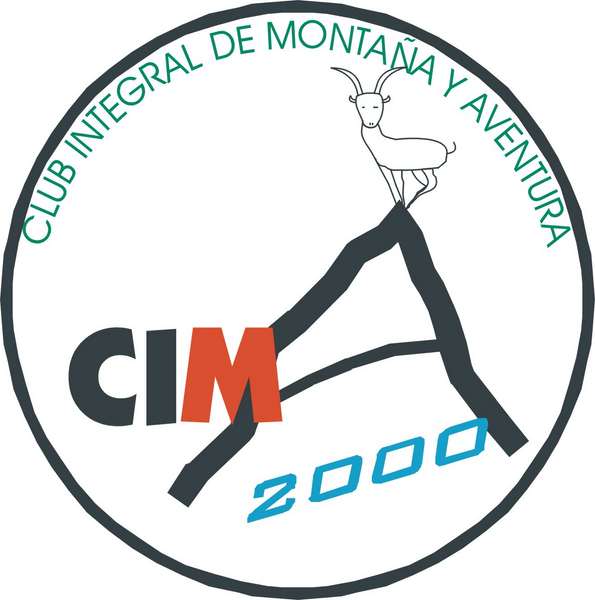 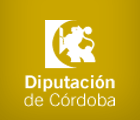 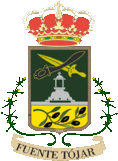 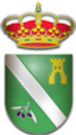 distanciaDesnivel +Puntos de controlSenior H4.7 kms205 mts16Veteranos H/senior D4.2 kms180 mts15Open/veteranos D3.75 kms128 mts15Promoc adultos3.4 kms95 mts12Promoc niños3.1 kms70 mts12distanciaDesnivel +Puntos de controlSenior H5.9 kms240 mts18Veteranos H/senior D5.1 kms190 mts16Open/veteranos D4.3 kms150 mts14Promoc adultos3.9 kms125 mts12Promoc niños3.2  kms90 mts11CATEGORÍASUNA MANGADOS MANGASSENIOR Y VETERANOS D/H3€6 €OPEN Y PROMOCIÓN ADULTOS3€6€PROMOCIÓN NIÑOS1€2 €SOCIOS CIMA 2000 Y LOCALES2€4 €